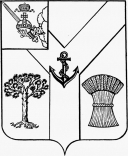 АДМИНИСТРАЦИЯ   МЕЖДУРЕЧЕНСКОГО МУНИЦИПАЛЬНОГО ОКРУГАВОЛОГОДСКОЙ ОБЛАСТИПОСТАНОВЛЕНИЕОт 17.02.2023 № 105              с. ШуйскоеОб антинаркотической комиссииВ целях улучшения межведомственного взаимодействия и координации деятельности заинтересованных структур, повышения уровня организационного и методического обеспечения антинаркотической работы в районе, активизации деятельности по профилактике наркомании,Администрация округа ПОСТАНОВЛЯЕТ:Утвердить Положение об антинаркотической комиссии Междуреченского муниципального округа согласно Приложению 1 к настоящему постановлению.Создать межведомственную комиссию по противодействию злоупотреблению наркотическими средствами и их незаконному обороту и утвердить ее  персональный состав согласно приложению 2 к настоящему постановлению.Признать утратившими силу постановления от 17.03.2022 № 77 «Об утверждении Положения об антинаркотической комиссии, от 17.06.2021 г. № 252 «О районной межведомственной комиссии по противодействию злоупотреблению наркотическими средствами и их незаконному обороту».Настоящее постановление подлежит официальному опубликованию в газете «Междуречье» и размещению на официальном сайте округа и распространяется на правоотношения, возникшие с 1 января 2023 года.Контроль за исполнением настоящего постановления возложить на заместителя главы округа по социальным вопросам Фокину Л.А.  Глава округа                                                                                                А.А. ТитовУТВЕРЖДЕНОпостановлениемадминистрации округаот 17.02.2023 № 105Приложение 1Положение об антинаркотической комиссии                                                              Междуреченского муниципального округа 1. Общие положения1.1. Антинаркотическая комиссия Междуреченского муниципального округа (далее – Комиссия) является органом, обеспечивающим координацию деятельности подразделений территориальных органов федеральных органов исполнительной власти области, органов местного самоуправления Междуреченского муниципального округа по противодействию незаконному обороту наркотических средств, психотропных веществ и их прекурсоров.Комиссия создается администрацией Междуреченского муниципального округа и осуществляет свою деятельность на территории Междуреченского муниципального округа (далее – округ).1.2. Комиссия в своей деятельности руководствуется Конституцией Российской Федерации, федеральными конституционными законами, федеральными законами, указами и распоряжениями Президента Российской Федерации, постановлениями и распоряжениями Правительства Российской Федерации, иными нормативными правовыми актами Российской Федерации, законами и нормативными правовыми актами Вологодской области, решениями Государственного антинаркотического комитета, решениями антинаркотической комиссии Вологодской области, а также настоящим Положением.1.3. Комиссия осуществляет свою деятельность во взаимодействии с антинаркотической комиссией Вологодской области, территориальными органами федеральных органов исполнительной власти области, органами исполнительной государственной власти области, органами местного самоуправления округа, общественными объединениями и организациями.2. Основные задачи и функции Комиссии2.1. Основными задачами Комиссии являются:- участие в формировании и реализации на территории округа государственной политики в области противодействия незаконному обороту наркотических средств, психотропных веществ и их прекурсоров, подготовка предложений в антинаркотическую комиссию Вологодской области по совершенствованию законодательства области в сфере противодействия незаконному обороту наркотиков; - подготовка отчетов о деятельности Комиссии и представление их руководителю аппарата антинаркотической комиссии Вологодской области не позднее 10 числа полугодия, следующего за отчетным;- мониторинг и оценка развития наркоситуации на территории округа в соответствии с Методикой и порядком осуществления мониторинга, а также критериями оценки развития наркоситуации в Российской Федерации и ее субъектах и представление результатов руководителю аппарата антинаркотической комиссии Вологодской области не позднее 15 февраля года, следующего за отчетным;- координация деятельности органов местного самоуправления округа по противодействию незаконному обороту наркотических средств, психотропных веществ и их прекурсоров, а также организация взаимодействия с подразделениями территориальных органов федеральных органов исполнительной власти области и органами исполнительной государственной власти области, с общественными объединениями и организациями;- разработка мер, направленных на противодействие незаконному обороту наркотических средств, психотропных веществ и их прекурсоров, в том числе на профилактику наркомании на территории округа, а также на повышение эффективности реализации муниципальной целевой программы по профилактике злоупотребления наркотическими средствами и психотропными веществами, противодействию незаконному обороту наркотических и психотропных веществ, профилактике наркомании;- анализ эффективности деятельности органов местного самоуправления округа по противодействию незаконному обороту наркотических средств, психотропных веществ и их прекурсоров;- сотрудничество с органами местного самоуправления других муниципальных образований Вологодской области и с органами местного самоуправления муниципальных образований других субъектов Российской Федерации в области противодействия незаконному обороту наркотических средств, психотропных веществ и их прекурсоров;- решение иных задач, предусмотренных законодательством Российской Федерации и законодательством Вологодской области о наркотических средствах, психотропных веществах и их прекурсорах.3. Полномочия Комиссии3.1. Для осуществления своих задач Комиссия имеет право:- принимать в пределах своей компетенции решения, касающиеся организации, координации, совершенствования и оценки эффективности деятельности территориальных подразделений территориальных органов федеральных органов исполнительной власти, органов местного самоуправления округа по противодействию незаконному обороту наркотических средств, психотропных веществ и их прекурсоров, а также осуществлять контроль за исполнением этих решений;- вносить в установленном порядке предложения по вопросам противодействия незаконному обороту наркотических средств, психотропных веществ и их прекурсоров, требующих решения Губернатора Вологодской области, Правительства Вологодской области и антинаркотической комиссии Вологодской области;- создавать рабочие группы для изучения вопросов, касающихся противодействия незаконному обороту наркотических средств, психотропных веществ и их прекурсоров, а также для подготовки проектов соответствующих решений Комиссии; - запрашивать и получать в установленном законодательством Российской Федерации порядке необходимые материалы и информацию от территориальных подразделений территориальных органов федеральных органов исполнительной власти, органов местного самоуправления округа, общественных объединений, организаций (независимо от форм собственности) и должностных лиц;- привлекать для участия в работе Комиссии должностных лиц и специалистов подразделений территориальных органов федеральных органов исполнительной власти, органов местного самоуправления округа, а также представителей организаций и общественных объединений (с их согласия).4. Организация деятельности Комиссии4.1. Председателем Комиссии в округе является заместитель главы округа по социальным вопросам.4.2. Состав Комиссии утверждается постановлением администрации округа.4.3. В состав Комиссии в обязательном порядке включаются:- заместитель главы округа по социальным вопросам (председатель Комиссии);- начальник ОП по ООТ Междуреченского района МО МВД России «Грязовецкий» (заместитель председателя);- начальник Управления образования администрации округа;- директор БУ СО ВО «КЦСОН Междуреченского района»;- главный врач БУЗ ВО «Междуреченская ЦРБ»;- фельдшер-нарколог БУЗ ВО «Междуреченская ЦРБ»;- заведующий отделом культуры, спорта и молодежной политики администрации округа.Кроме того, по решению председателя Комиссии в состав Комиссии могут быть  включены иные должностные лица  подразделений территориальных органов федеральных органов исполнительной власти, органов местного самоуправления округа. 4.4. Комиссия осуществляет свою деятельность на плановой основе.4.5. Планирование работы Комиссии осуществляется на год.4.6. Заседания Комиссии проводятся не реже одного раза в квартал. В случае необходимости по решению председателя Комиссии могут проводиться внеочередные заседания комиссии.Подготовка материалов к заседанию Комиссии осуществляется представителями тех органов, к ведению которых относятся рассматриваемые вопросы. 4.7. Присутствие на заседании Комиссии ее членов обязательно.Члены Комиссии обладают равными правами при обсуждении рассматриваемых на заседании вопросов.Члены Комиссии не вправе делегировать свои полномочия иным лицам. В случае невозможности присутствия члена Комиссии на заседании он обязан заблаговременно известить об этом секретаря Комиссии.Лицо, исполняющее обязанности руководителя подразделения территориального органа федерального органа исполнительной власти области или иного должностного лица, являющегося членом Комиссии, принимает участие в заседании Комиссии с правом совещательного голоса.Заседание Комиссии считается правомочным, если на нем присутствует более половины ее членов.В зависимости от рассматриваемых вопросов к участию в заседаниях Комиссии могут привлекаться иные лица.4.8. Решение Комиссии оформляется протоколом, который подписывается председателем Комиссии.Решения, принимаемые Комиссией в соответствии с ее компетенцией, являются обязательными для подразделений территориальных органов федеральных органов исполнительной власти области, органов местного самоуправления округа и организаций, расположенных на территории округа.5. Обеспечение деятельности Комиссии5.1. Для организационного обеспечения деятельности Комиссии назначается секретарь Комиссии.5.2. Основными задачами секретаря Комиссии являются:- разработка проекта плана работы Комиссии;- обеспечение подготовки и проведения заседаний Комиссии;- обеспечение контроля за исполнением решений Комиссии;- подготовка отчетов о деятельности Комиссии;- мониторинг и оценка развития наркоситуации на территории округа;- обеспечение взаимодействия Комиссии с аппаратом антинаркотической комиссии Вологодской области;- организация и координация деятельности рабочих групп Комиссии;- организация и ведение делопроизводства Комиссии.5.3. Информационно-аналитическое обеспечение деятельности Комиссии осуществляют в установленном порядке подразделения территориальных органов федеральных органов исполнительной власти области и органы местного самоуправления округа, руководители которых являются членами Комиссии.УТВЕРЖДЕНпостановлениемадминистрации округаот 17.02.2023 № 105Приложение 2Составмежведомственной комиссии по противодействиюзлоупотреблению наркотическими средствами и их незаконному оборотуФокина Людмила Анатольевна - заместитель главы округа по социальным вопросам, председатель комиссии;  Скобелев Василий Викторович - начальник ОП по ООТ Междуреченскому району МО МВД России «Грязовецкий», заместитель председателя;Кожевина Алена Владимировна - главный специалист (и.о. ответственного секретаря КДН и ЗП), секретарь комиссии.Члены комиссии:Тихоновская Наталья Викторовна - начальник Управления образования администрации округа;Едреникова Ирина Валентиновна - директор БУ СО ВО «КЦСОН Междуреченского района»;Воротилова Ольга Александровна - главный врач БУЗ ВО «Междуреченская ЦРБ»*;Душенькина Ирина Николаевна - заведующий отделом культуры, спорта и молодежной политики администрации округа;Кирьянова Ольга Сергеевна – фельдшер-нарколог БУЗ ВО «Междуреченская ЦРБ». *- по согласованию.